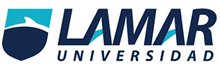 Javier Arturo Aguilar CoronaOmar RuanoTecnologia de la Información II2.BBEO4125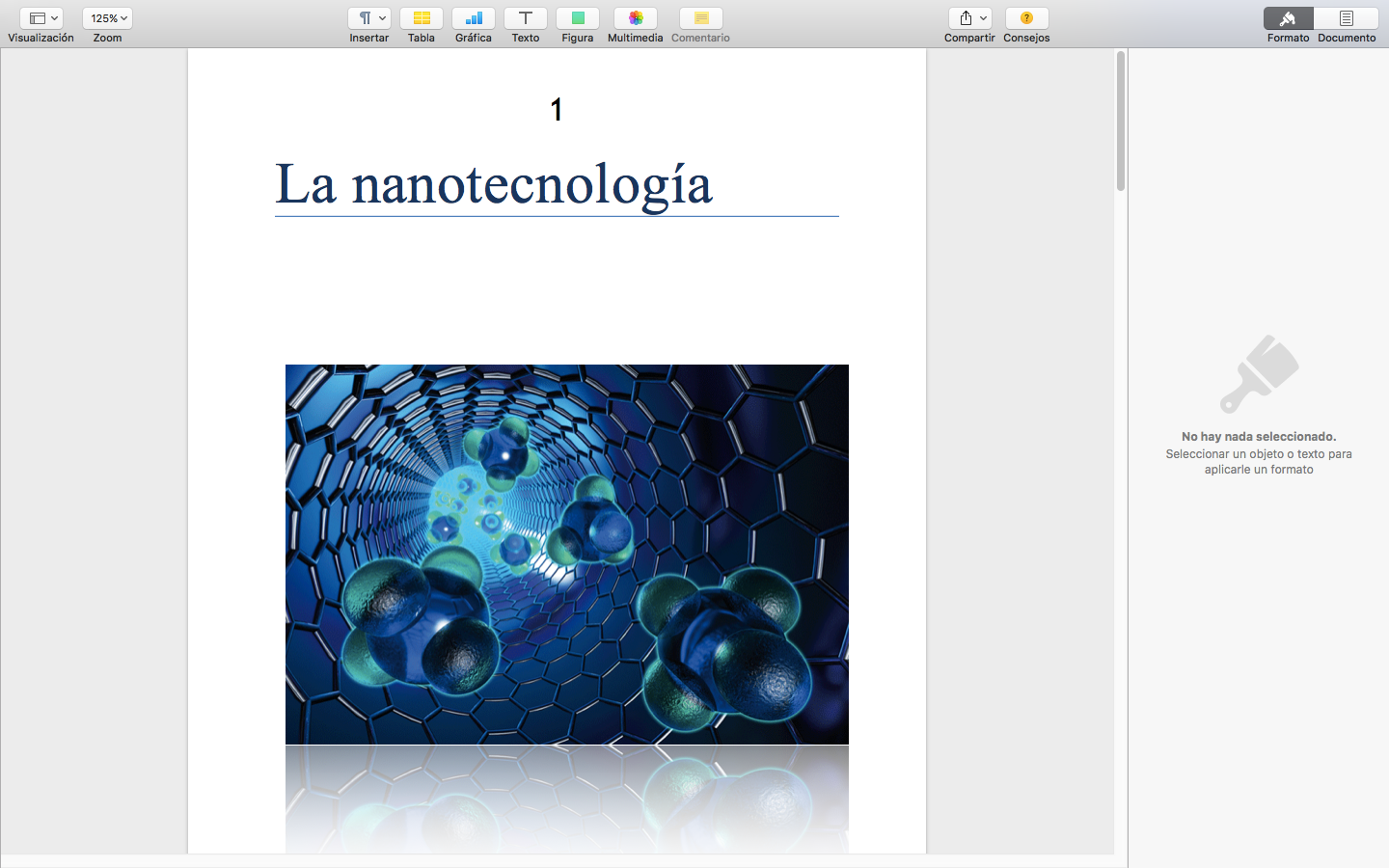 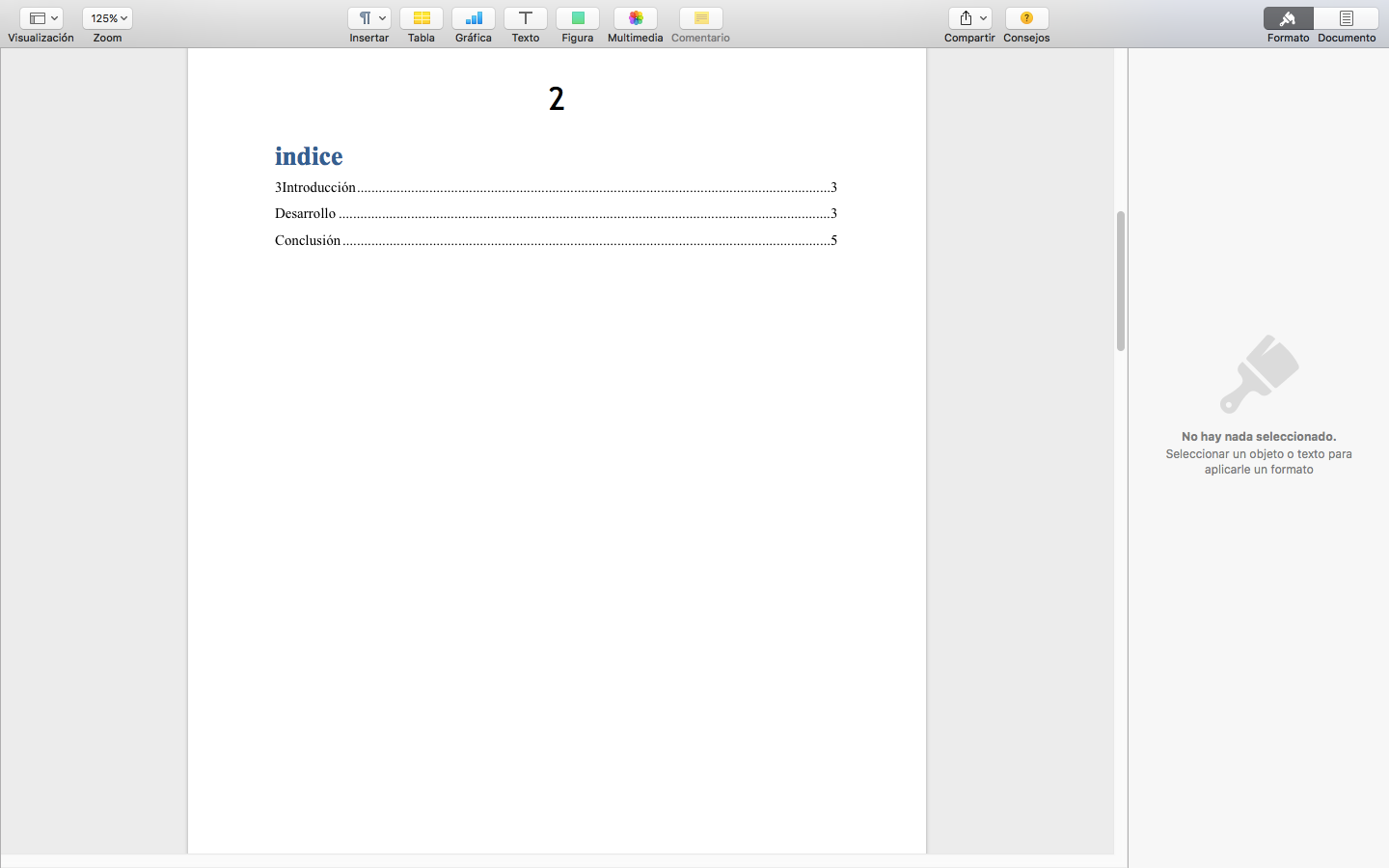 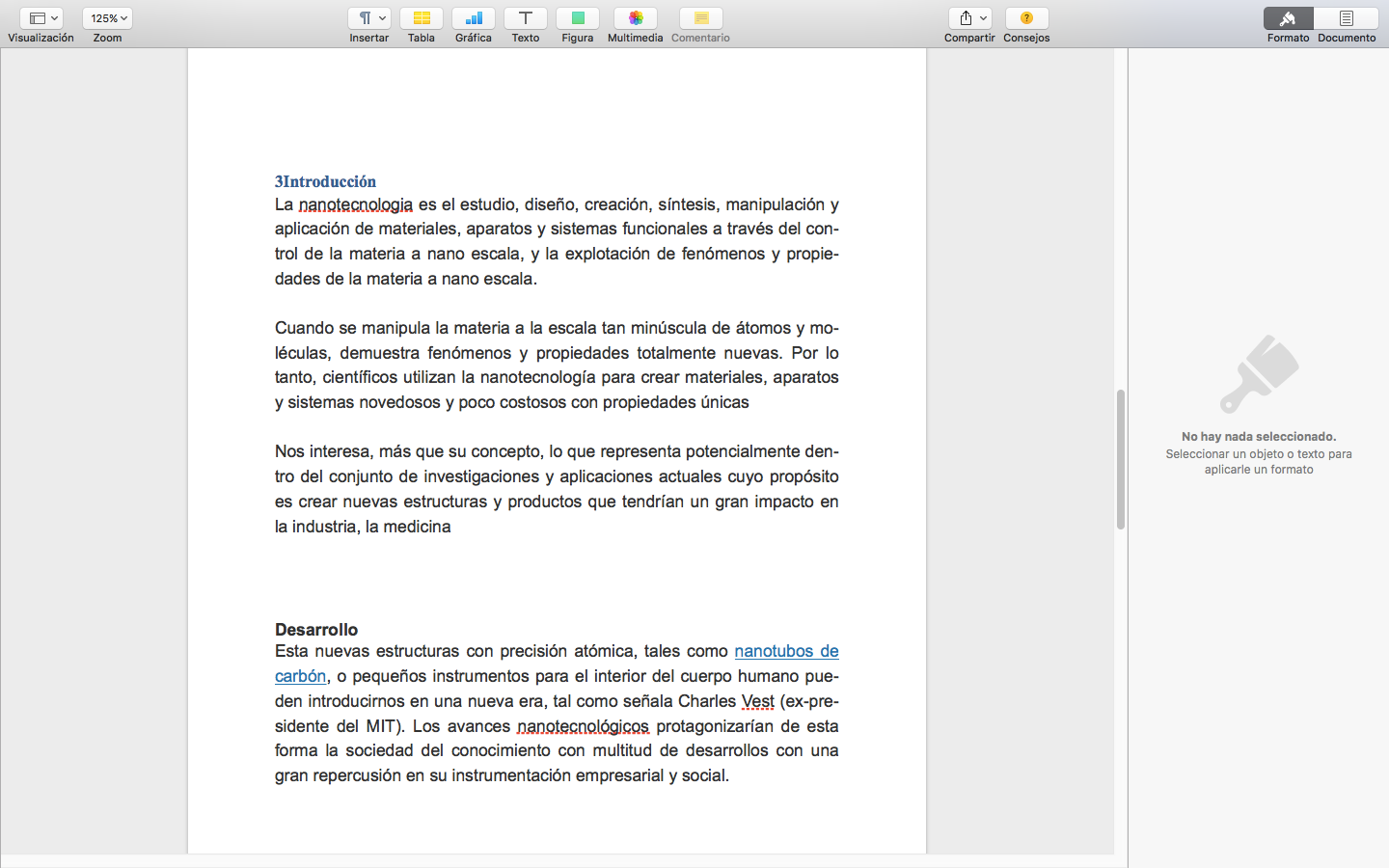 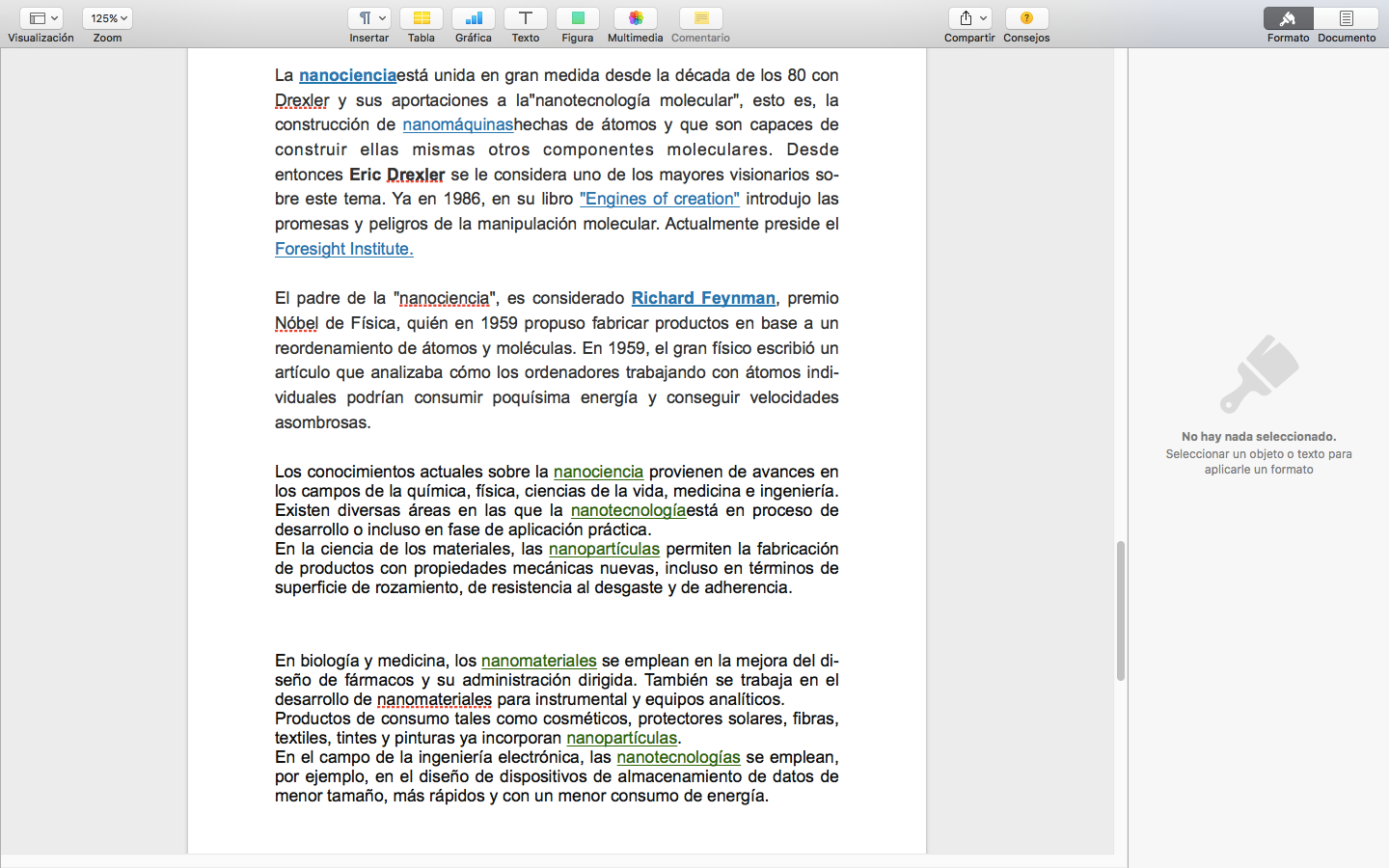 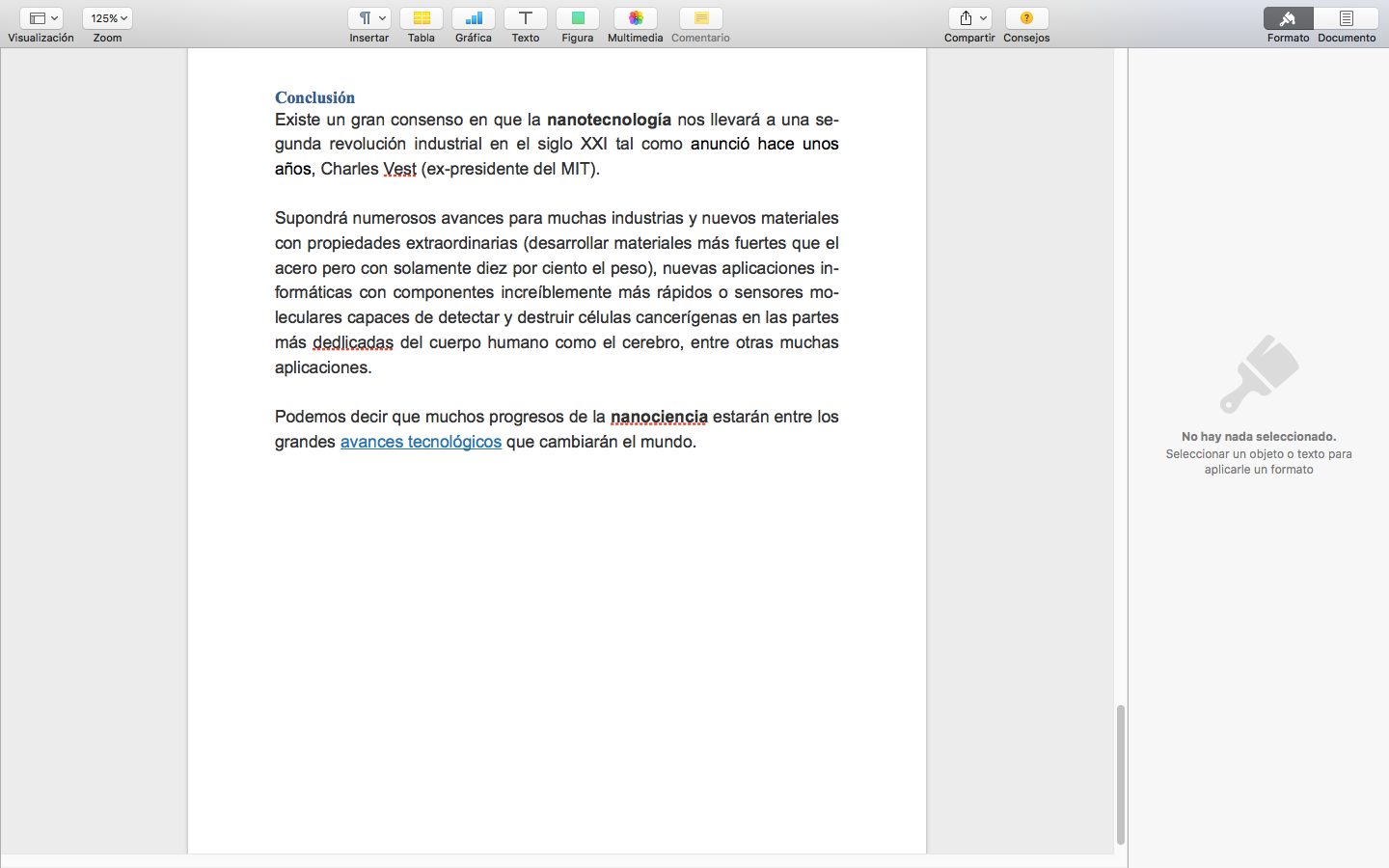 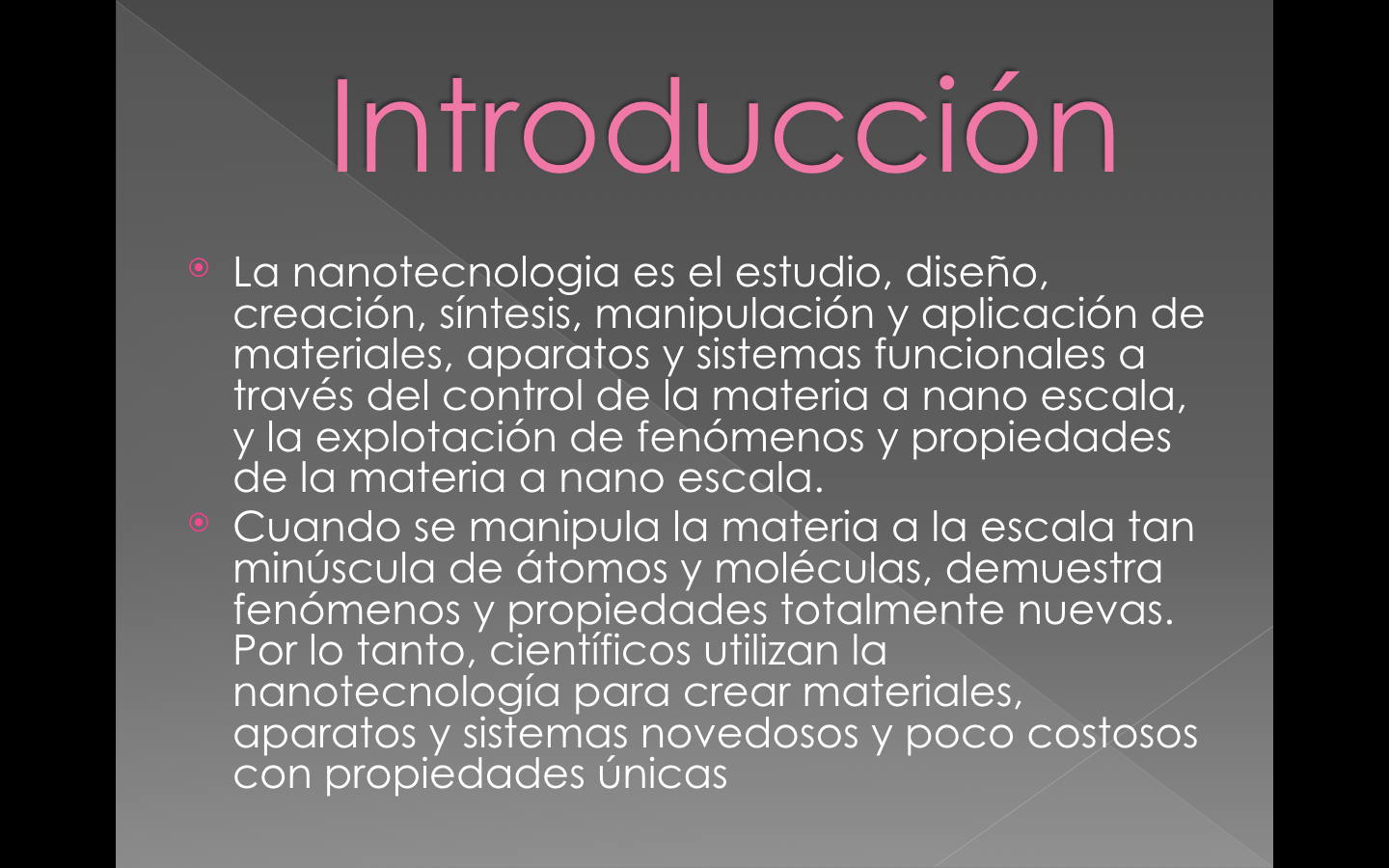 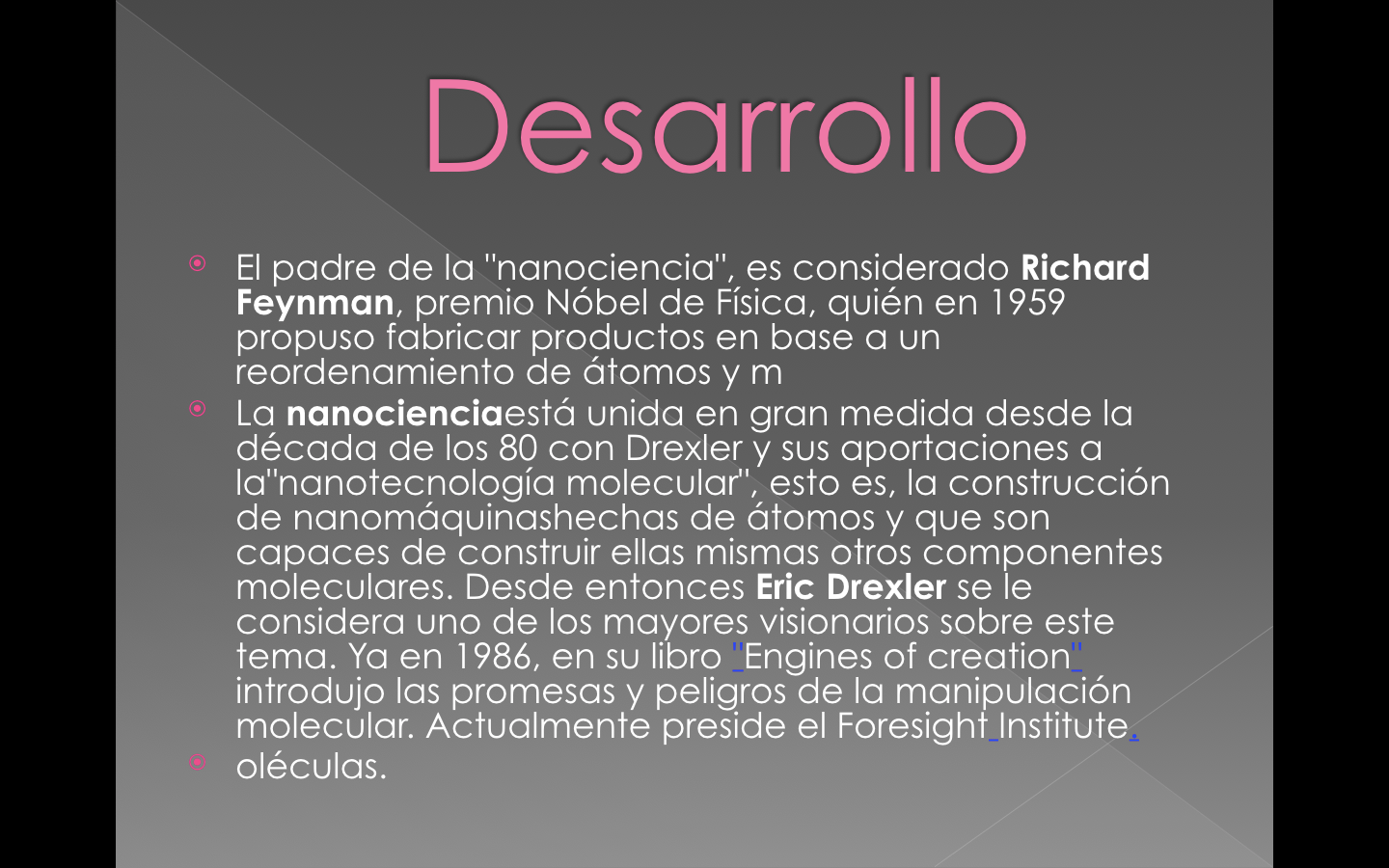 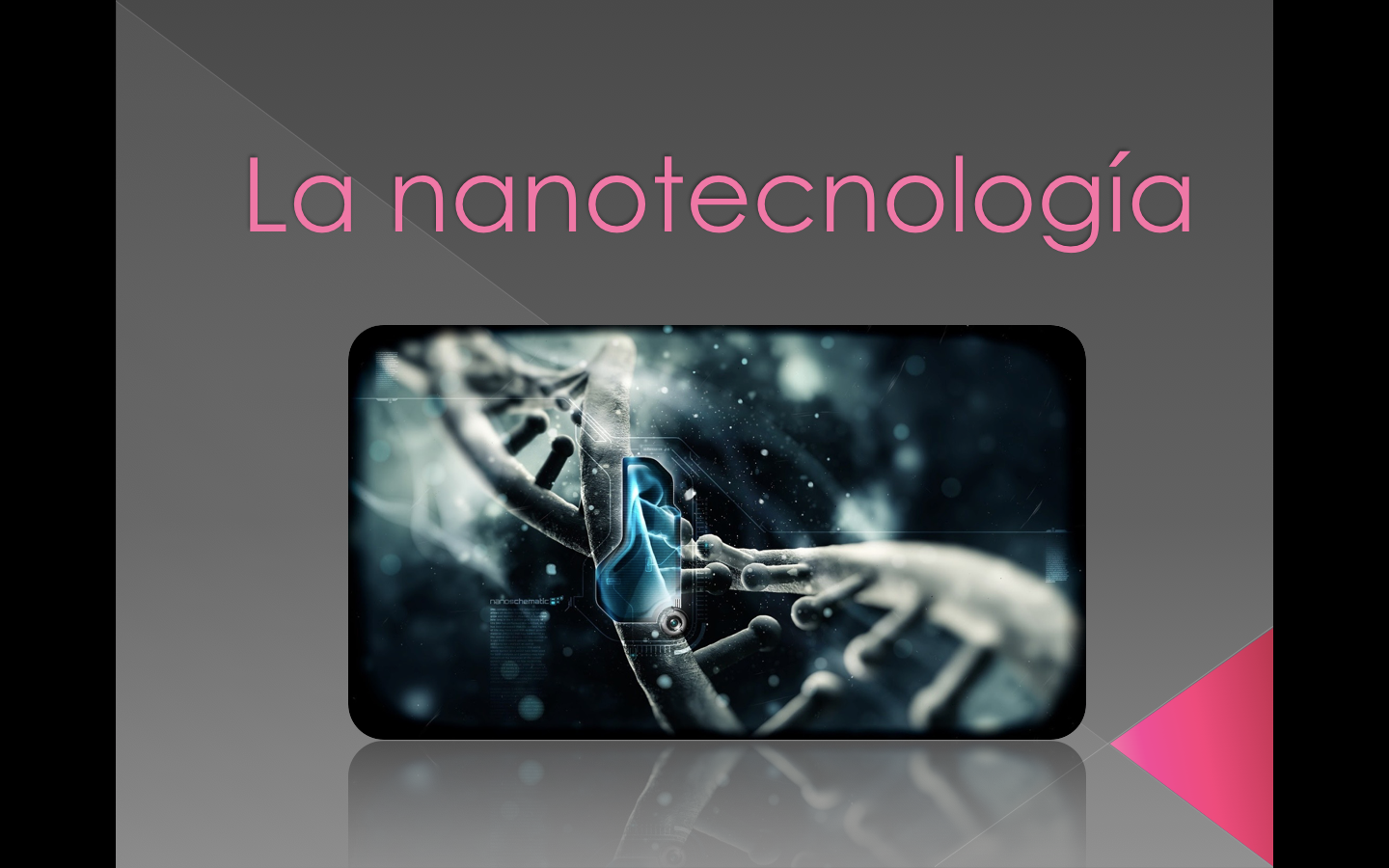 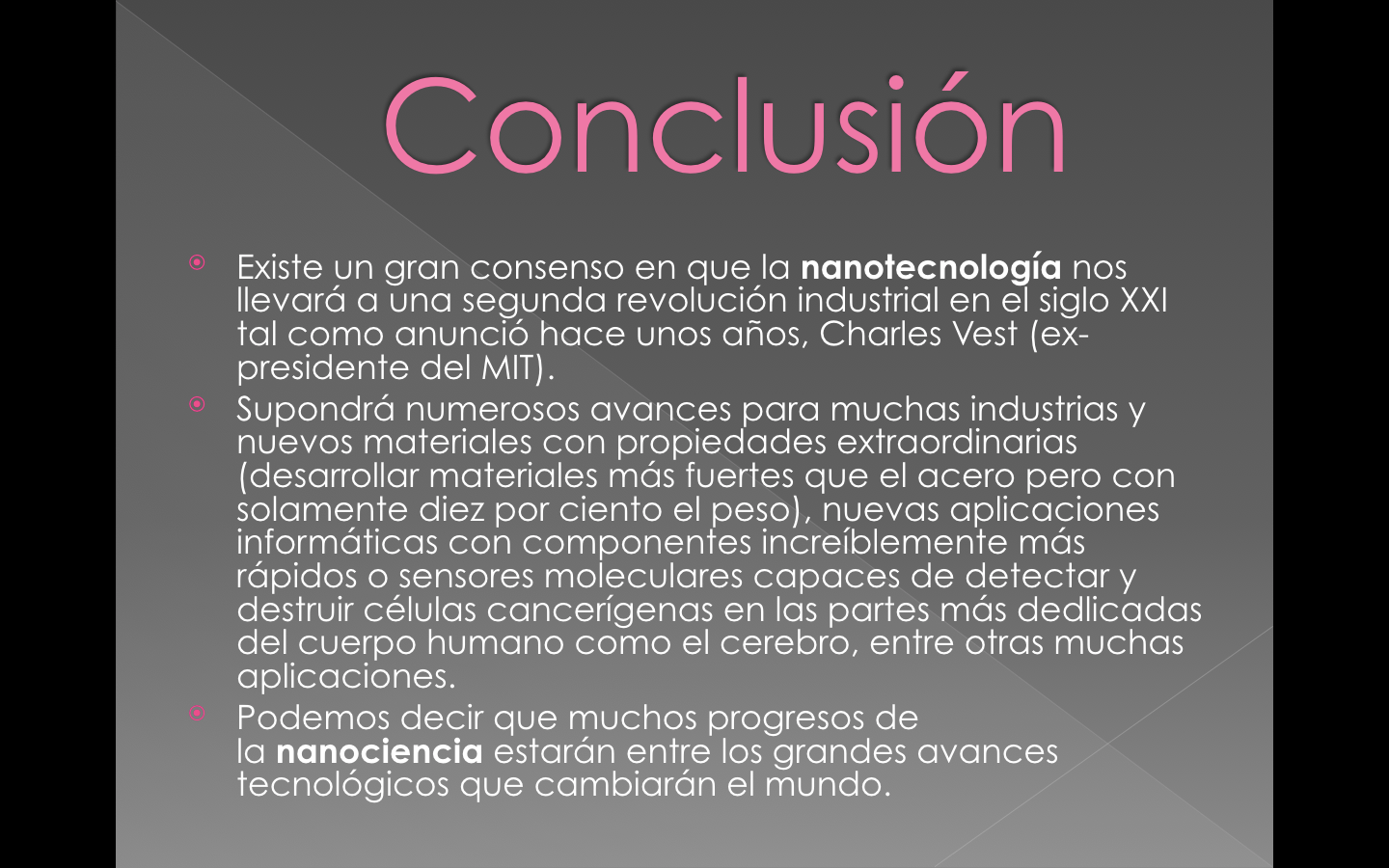 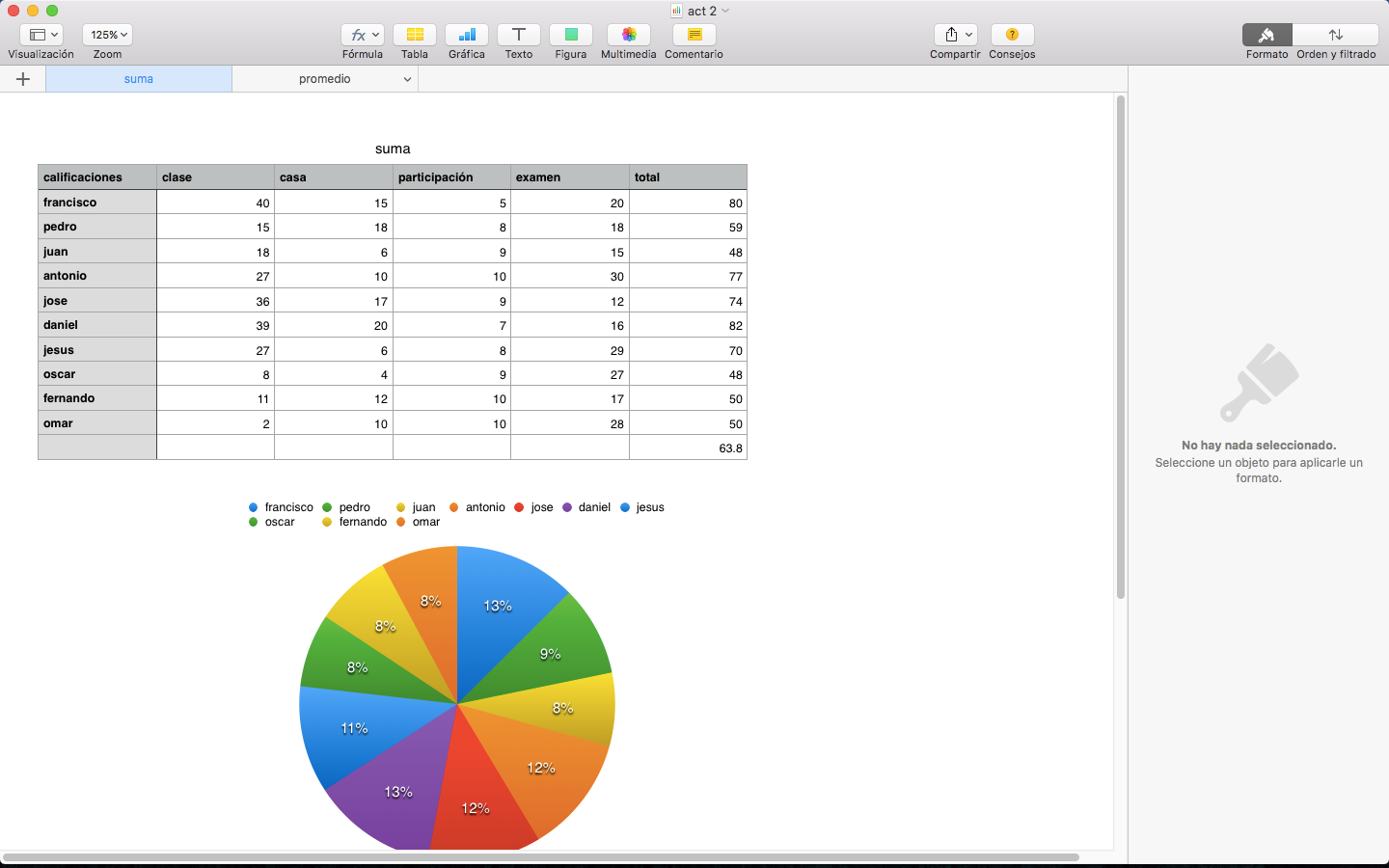 a mi el tema que mas me gusto fue el de hacer la presentación ya que investigue un tema que me gusto o mas bien tenia curiosidad sobre el 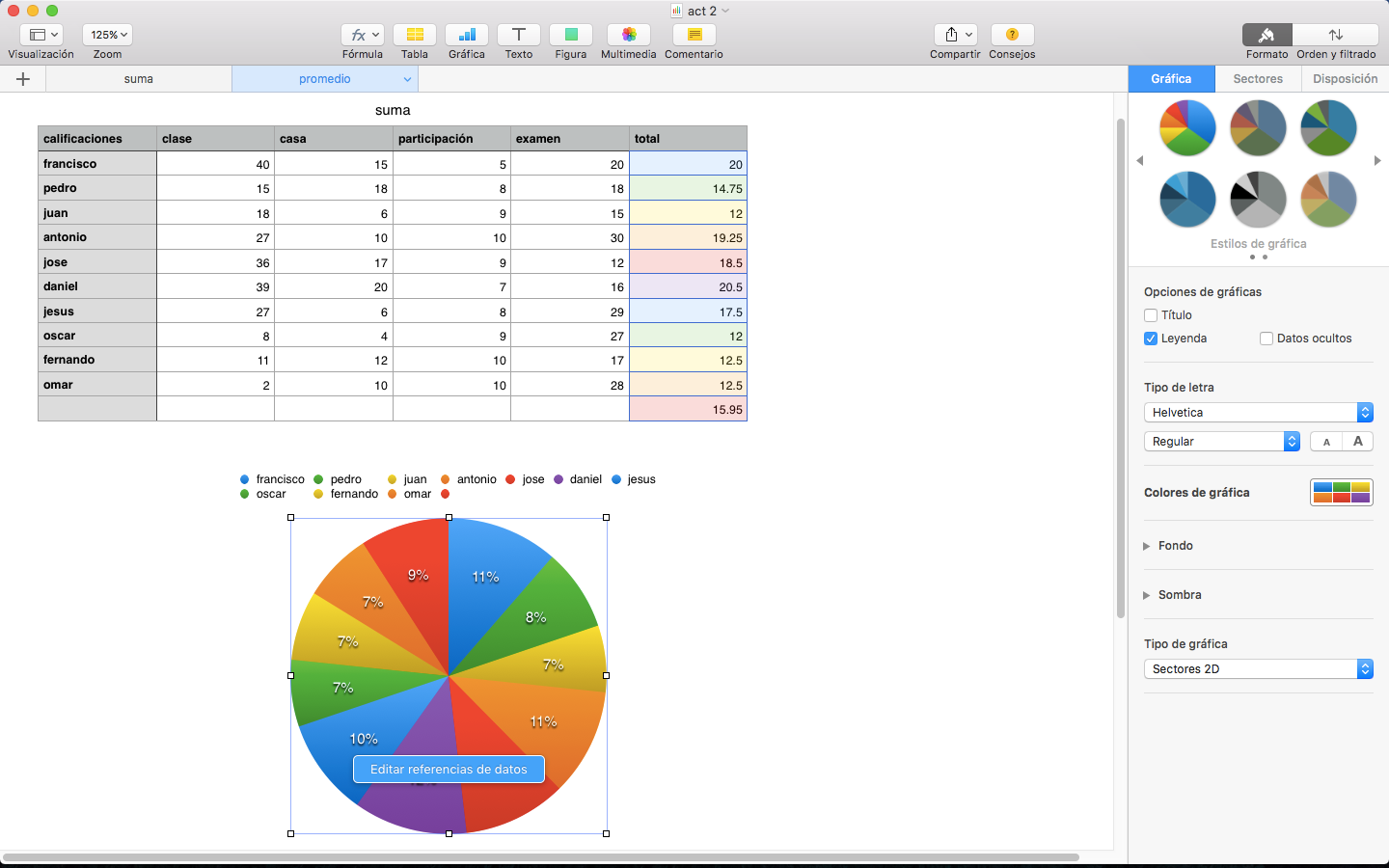 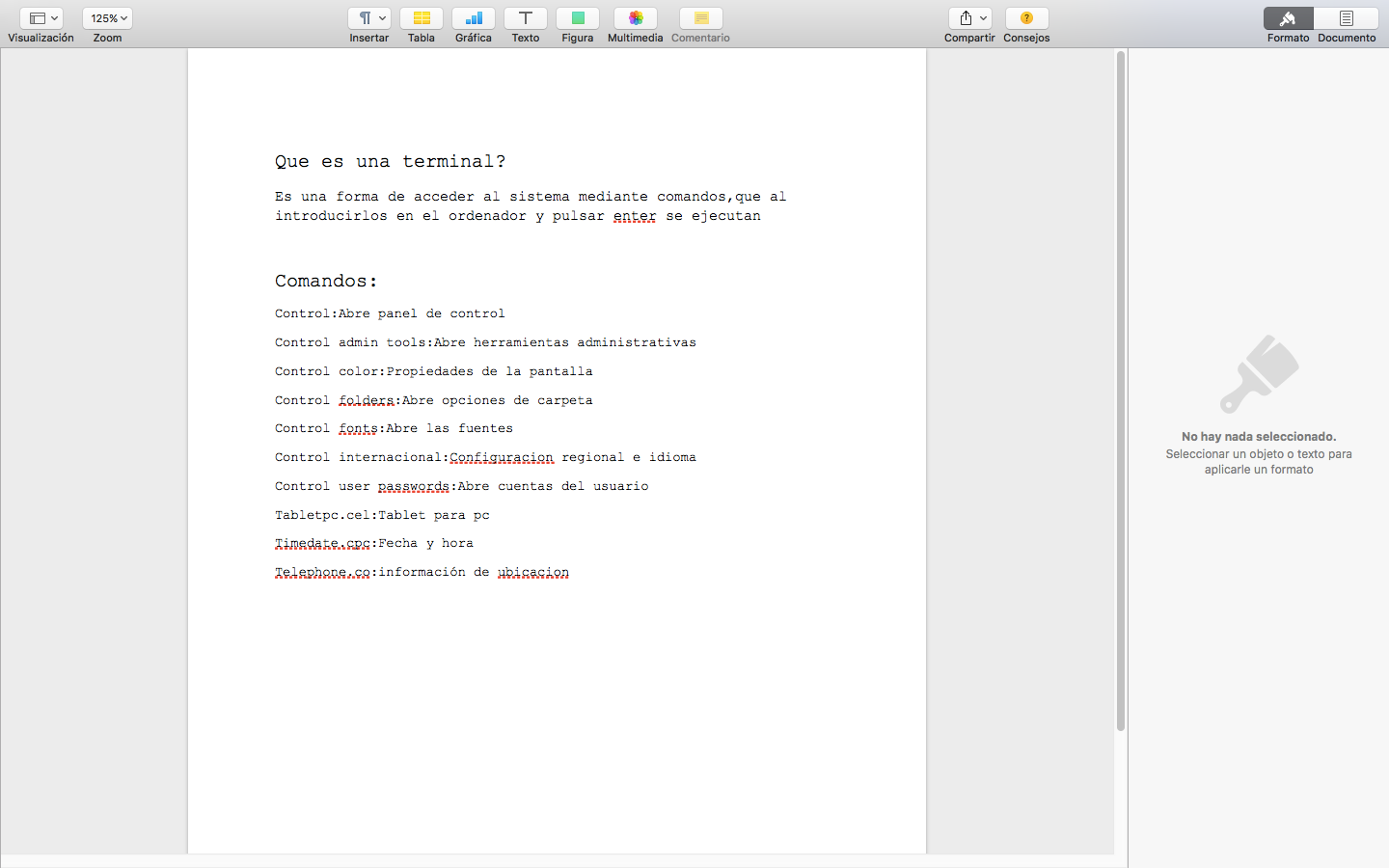 